ArmeniaArmeniaArmeniaJanuary 2030January 2030January 2030January 2030MondayTuesdayWednesdayThursdayFridaySaturdaySunday123456New Year’s DayPre-Christmas holidaysChristmas Day78910111213141516171819202122232425262728293031Army Day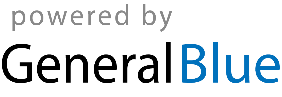 